Application Blocked By Java SecuritySorunu Çözümü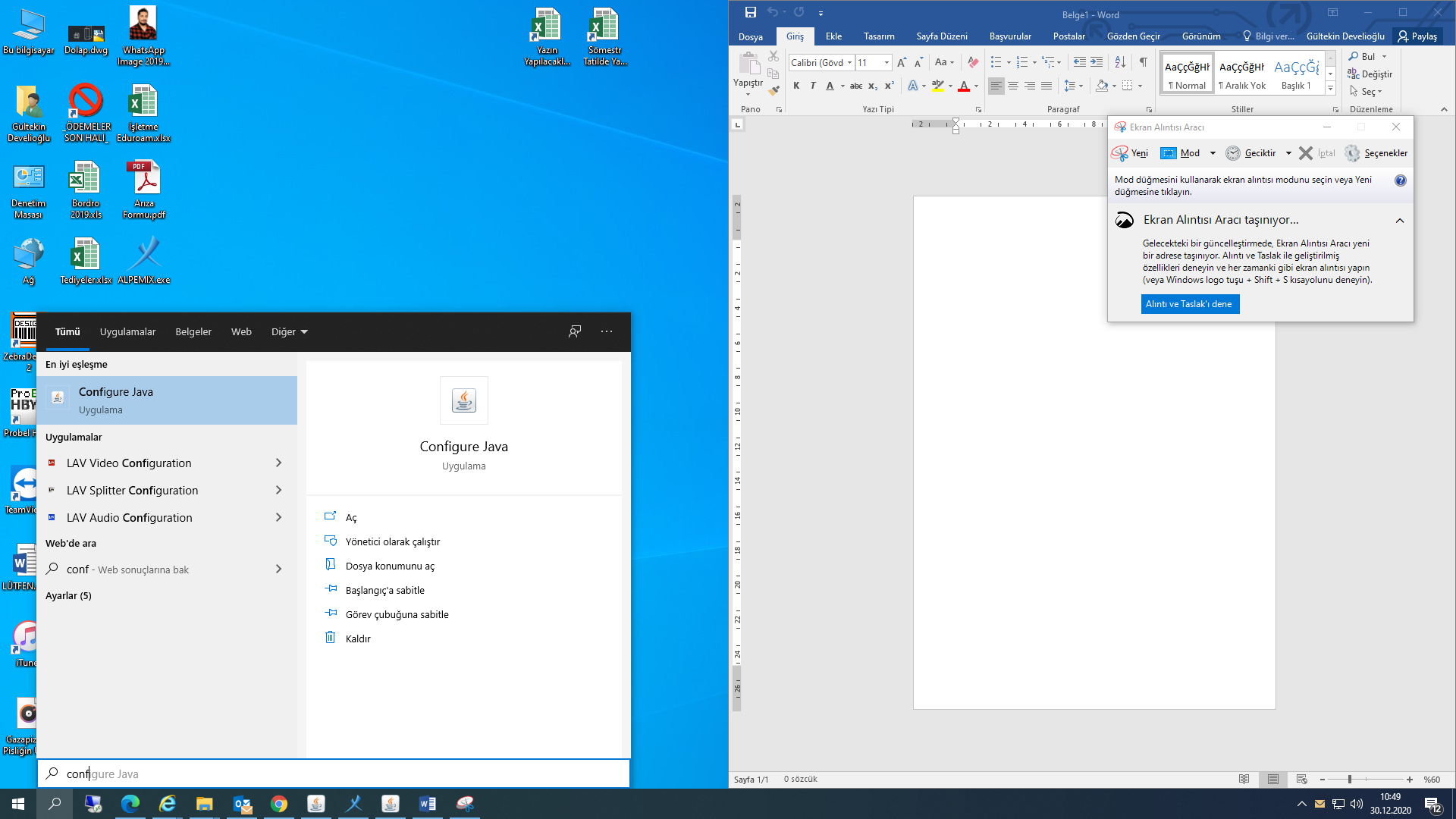 Arama Çubuğuna “Configure Java” yazıyoruz Enter diyoruz.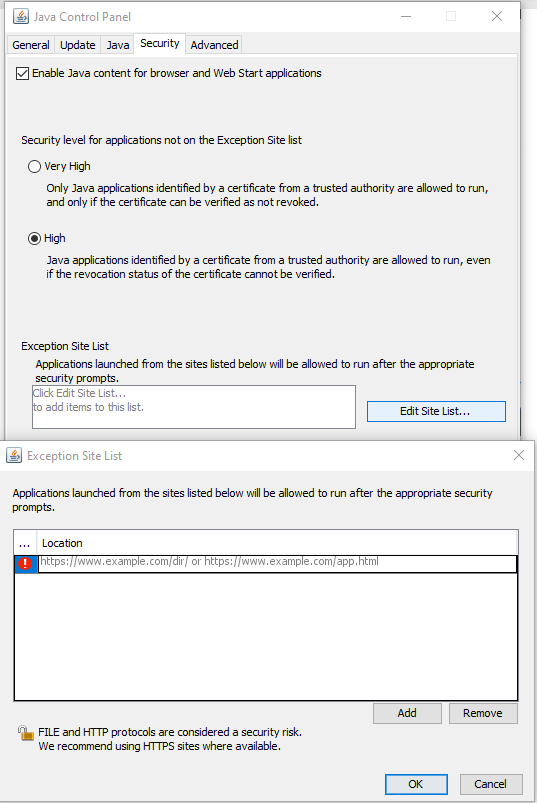 Açılan pencerede “Security” sekmesine tıklıyoruz. “Edit Site List…” e tıklıyoruz.“Add” tıklıyoruz.http://193.140.151.175:15010 Yazıp Enter diyoruz.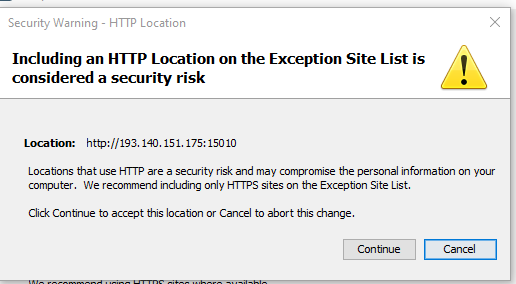 Açılan pencerede “Continue diyoruzTekrar “Add” tıklıyoruz.http://194.27.55.49:15010 Yazıp Enter diyoruz.Açılan pencerede “Continue diyoruzSon olarak açtığımız pencerelere “Ok” deyip işlemi tamamlıyoruz.Java’yı tekrardan açabilirsiniz.